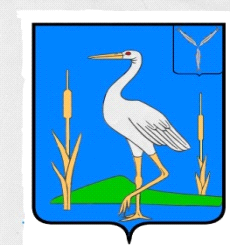 АДМИНИСТРАЦИЯБОЛЬШЕКАРАЙСКОГО МУНИЦИПАЛЬНОГО ОБРАЗОВАНИЯ РОМАНОВСКОГО МУНИЦИПАЛЬНОГО РАЙОНА  САРАТОВСКОЙ  ОБЛАСТИПОСТАНОВЛЕНИЕ№00От 00.00.2022 годас. Большой КарайОб утверждении муниципальной программы «Благоустройство муниципального образования»          В соответствии со ст. 14 Федерального закона № 131-ФЗ «Об общих принципах организации местного самоуправления Российской Федерации», на основании Федерального закона от 26.04.2007 № 63-ФЗ «О внесении изменений в Бюджетный кодекс Российской Федерации в части регулирования бюджетного процесса и приведение в соответствие с бюджетным законодательством Российской Федерации отдельных законодательных актов Российской Федерации», и на основании Устава Большекарайского муниципального образования Романовского муниципального района Саратовской области ПОСТАНОВЛЯЮ:Утвердить муниципальную программу «Благоустройство муниципального образования» (далее – муниципальная программа) согласно приложению.Обнародовать данное постановление в установленном порядке.Настоящее постановление вступает в силу с 1 января 2023 года.Контроль за исполнением настоящего постановления оставляю за собой.Глава Большекарайского муниципального образования				              Н.В.Соловьева                                                                                                   Приложение к постановлению                                                                                                   Администрации БольшекарайскогоМО                                                                                                                   от 00.00. 2022 года № 00ПАСПОРТмуниципальной программы 1. Общая характеристика, основные проблемы реализации муниципальной программыРешение задач благоустройства населенных пунктов необходимо проводить программно-целевым методом.         Программа разработана на основании Федерального закона от 06.10.2003 года № 131-ФЗ «Об общих принципах организации местного самоуправления в Российской Федерации», Федерального закона Российской Федерации от 30.03.1999 № 52-ФЗ «О санитарно-эпидемиологическом благополучии населения», Федерального закона Российской Федерации от 10.01.2002 № 7-ФЗ «Об охране окружающей среды», в соответствии с Правилами благоустройства, содержания и обеспечения санитарного состояния территории Большекарайского муниципального образования Романовского муниципального района Саратовской  области  и конкретизирует целевые критерии развития благоустройства  муниципального образования на 2022 – 2024 г.г.         Повышение уровня благоустройства территории стимулирует позитивные тенденции в социально-экономическом развитии муниципального образования и, как следствие, повышение качества жизни населения.         Финансово – экономические механизмы, обеспечивающие восстановление, ремонт существующих объектов благоустройства, недостаточно эффективны, так как решение проблемы требует комплексного подхода.         Отрицательные тенденции в динамике изменения уровня благоустройства территории обусловлены снижением уровня общей культуры населения, выражающимся в отсутствии бережливого отношения к объектам муниципальной собственности, а также в связи с многочисленными обращениями граждан по вопросам  старых разросшихся деревьев.         Программа соответствует приоритетам социально-экономического развития Большекарайского муниципального образования на 2023 – 2025 г.г. на среднесрочную перспективу. Реализация программы направлена на:         –     создание условий для улучшения качества жизни населения;         – осуществление мероприятий по обеспечению безопасности жизнедеятельности и сохранения окружающей среды.         Одной из проблем благоустройства населенных пунктов является негативное отношение жителей к элементам благоустройства: разрушаются  детские площадки, создаются несанкционированные свалки мусора.         Анализ показывает, что проблема заключается в низком уровне культуры поведения жителей населенных пунктов, в небрежном отношении к окружающим элементам благоустройства.         Решением данной проблемы является организация и ежегодное проведение субботников. Жители дворов, домов, принимавшие участие в благоустройстве, будут принимать участие в обеспечении сохранности объектов благоустройства.         В течение 2023-2025 годов необходимо организовать и провести:         – субботники, направленные на благоустройство муниципального образования с привлечением предприятий, организаций и учреждений.         Проведение субботников призвано повышать культуру поведения жителей, прививать бережное отношение к элементам благоустройства, привлекать жителей к участию в работах по благоустройству, санитарному содержанию прилегающих территорий.2. Основные цели и задачи Программы.Программа реализуется в целях:– улучшения освещенности улиц муниципального образования;– комплексного решение проблем благоустройства;– создания комфортных условий проживания и отдыха населения;– повышения степени удовлетворенности населения уровнем благоустройства сельского поселения;– улучшения санитарного и экологического состояния сельского поселения.Для достижения поставленных целей необходимо решение следующих основных задач:– осуществление работ по содержанию кладбища сельского поселения;– электрификация улиц на территории муниципального образования;– организация взаимодействия между предприятиями, организациями и учреждениями при решении вопросов благоустройства муниципального образования;– приведение в качественное состояние объектов благоустройства;– выкос травы;– привлечение жителей к участию в решении проблем благоустройства муниципального образования.Решение задач Программы будет обеспечено путем реализации комплекса организационных мероприятий и финансовых мер.3. Сроки реализации программыПрограмма реализуется в течение 2023-2025 годов. Учитывая ежегодную экономическую ситуацию, допускается корректировка мероприятий Программы по срокам и объемам их финансирования.. 4. Целевые индикаторы, показатели достижения целей и решения задач              муниципальной программыЦелевые индикаторы, показатели Программы соответствуют ее приоритетам, целям и задачам. Перечень показателей Программы носит открытый характер и предусматривает возможность корректировки в случае потери информативности показателя.Реализация Программы предполагает достижение следующих результатов:– уровень обработки (дезинсекция и дератизация) территории кладбища и поселения – 100 %;– обеспечение освещенности улиц, внедрение современных экологически безопасных осветительных приборов;– процент территории поселения, очищенной от несанкционированных свалок и бытового мусора (от площади загрязненной территории) –%;– процент привлечения предприятий и организаций поселения к работам по благоустройству – 100 %;– очистка территории сельского поселения, очищенной от сорной растительности;-совершенствование эстетического состояния территории;– приведение в качественное состояние элементов благоустройства;Реализация Программы в целом приведет к улучшению экологической обстановки и эстетических качеств территории сельского поселения, а также развитию социальной инфраструктуры и комплексному решению проблем благоустройства.5. Финансовое, материально-техническое обеспечениеИсточником финансирования Программы являются средства бюджета Большекарайского муниципального образования Романовского муниципального района Саратовской области.Администрация Большекарайского муниципального образования осуществляет полномочия главного распорядителя средств, предусмотренных на выполнение Программы. Из бюджета муниципального образования на реализацию Программы предусматривается выделение ассигнований в размере 440,0 тыс. рублей.В целях обеспечения эффективного использования бюджетных средств объем расходов может перераспределяться между мероприятиями Программы в пределах лимитов бюджетных ассигнований, утвержденных в бюджете сельского поселения на реализацию Программы в текущем финансовом году.Объемы финансирования могут уточняться ежегодно при формировании бюджета Большекарайского МО на соответствующий год и, исходя из возможностей бюджета Большекарайского МО, итогов реализации Программы, а также возникших новых обстоятельств.6. Механизм реализации Программы и контрольРеализация Программы осуществляется в соответствии с действующим законодательством, нормативно-правовыми актами администрации Большекарайского МО, определяющими механизм реализации муниципальных программ Большекарайского МО.Мероприятия Программы реализуются в соответствии с установленными в ней сроками. Администрация Большекарайского МО:– осуществляет текущее управление реализации Программы;– осуществляет контроль за выполнением мероприятий Программы;– проводит анализ выполнения и готовит отчеты о выполнении Программы, включая меры по повышению эффективности ее реализации;– несет ответственность за достижение целей и решение задач, за обеспечение утвержденных значений показателей в ходе реализации Программы;-обеспечивает взаимодействие участников Программы по выполнению мероприятий.Администрация организует исполнение Программы на основании заключенных в соответствии с законодательством Российской Федерации муниципальных контрактов (договоров) с предприятиями и организациями, договоров гражданско-правового характера с физическими лицами.В процессе реализации муниципальной программы администрация Большекарайского МО вправе инициировать внесение изменений в мероприятия муниципальной программы, сроки их реализации, а также в соответствии с законодательством, в объемы бюджетных ассигнований на реализацию мероприятий в пределах утвержденных лимитов бюджетных ассигнований на реализацию Программы в целом.7. Оценка эффективности ПрограммыПо результатам оценки эффективности программы могут быть сделаны следующие выводы:– эффективность находится на уровне запланированной;– эффективность повысилась;– эффективность снизилась.Обязательным условием оценки эффективности Программы является успешное (полное) выполнение запланированных промежуточных индикаторов (показателей) программы и основных мероприятий в установленные сроки.8. Ресурсное обеспечение  муниципальной программы, перечень программных мероприятийНаименованиемуниципальной программыБлагоустройство  муниципального образования»Ответственный исполнитель муниципальной программыАдминистрация муниципального образования Участники муниципальной программыАдминистрация муниципального образования Цели и задачимуниципальной программы- осуществление мероприятий по поддержанию порядка, благоустройства, архитектурно-художественного оформления и санитарного состояния муниципального образования;- формирование среды, благоприятной для проживания населения;- привлечение к осуществлению мероприятий по благоустройству территорий физических и юридических лиц и повышение их ответственности за соблюдение чистоты и порядка;- усиление контроля над использованием, благоустройством территорий;- создание новых и обустройство существующих детских, спортивных площадок малыми архитектурными формами;- улучшение экологической обстановки и сохранение природных комплексов для обеспечения условий жизнедеятельности населения.Ожидаемые  конечные результаты реализации муниципальной программыПовышение уровня коммунальной инфраструктуры в муниципальном образовании, посредством осуществления повышения уровня комфортности и чистоты населенного пункта Сроки реализации муниципальной программы2023-2025 годИсточник финансирования муниципальной программыБюджет муниципального образования Объемы финансирования муниципальной программыОбщий объем финансирования – 440 000 руб. НаименованиеИсточники финансирования2023(тыс.р.).2024(тыс.р.).2025(тыс.р.).134Раздел 1Энергосбережение и повышение энергетической эффективности на территории муниципального образования-приобретение , замена , ремонт , содержание оборудования и ламп  уличного  освещения;-аренда опор линий электропередач для уличного освещенияБюджет муниципального образования27,03,027,03,027,03,0Раздел 2Озеленение территорий муниципального образования- выкашивание сорной растительности  парковой зоны и других общественных мест (приобретение расходных материалов ) ;-озеленение и содержание территорий (закупка рассады цветов)Бюджет муниципального образования30,030,030,0Раздел 3Мероприятия по благоустройству  муниципального образования-ремонт и содержание памятников и малых архитектурных  форм, находящихся на территории муниципального образования;- содержание детской и универсальной спортивной площадок;-закупка хоз. инвентаря и материалов    для    проведения мероприятий по благоустройству-изготовление проектно-сметной документации-проведение экспертизы сметной документации на выполнение работ по благоустройству общественной территории -дератизация помещений,открытых территорий МО-контроль качества проведенных дератизационных мероприятий-благоустройство территории парковой зоны (приобретение малых архитектурных форм,лавочек,уличных светильников, комплектующие детали,провод)-проведение работ по установке малых архитектурных форм,лавочек,уличных светильниковБюджет муниципального образования150,0150,0150,0Раздел 4Мероприятия по охране окружающей среды Проведение мероприятий по организации мест массового отдыха населения у воды (приобретение информационных стендов и табличек, обустройство территории, приобретение стройматериалов)Бюджет муниципального образования30,030,030,0Раздел 5Содержание  дорог муниципального образования -очистка дорог муниципального образования от снега ;-профилирование (грейдирование)  дорог муниципального образования;- окос обочин дорог муниципального образованияБюджет муниципального образования200,0200,0200,0Всего по муниципальной программеВсего по муниципальной программе440,0 440,0440,0